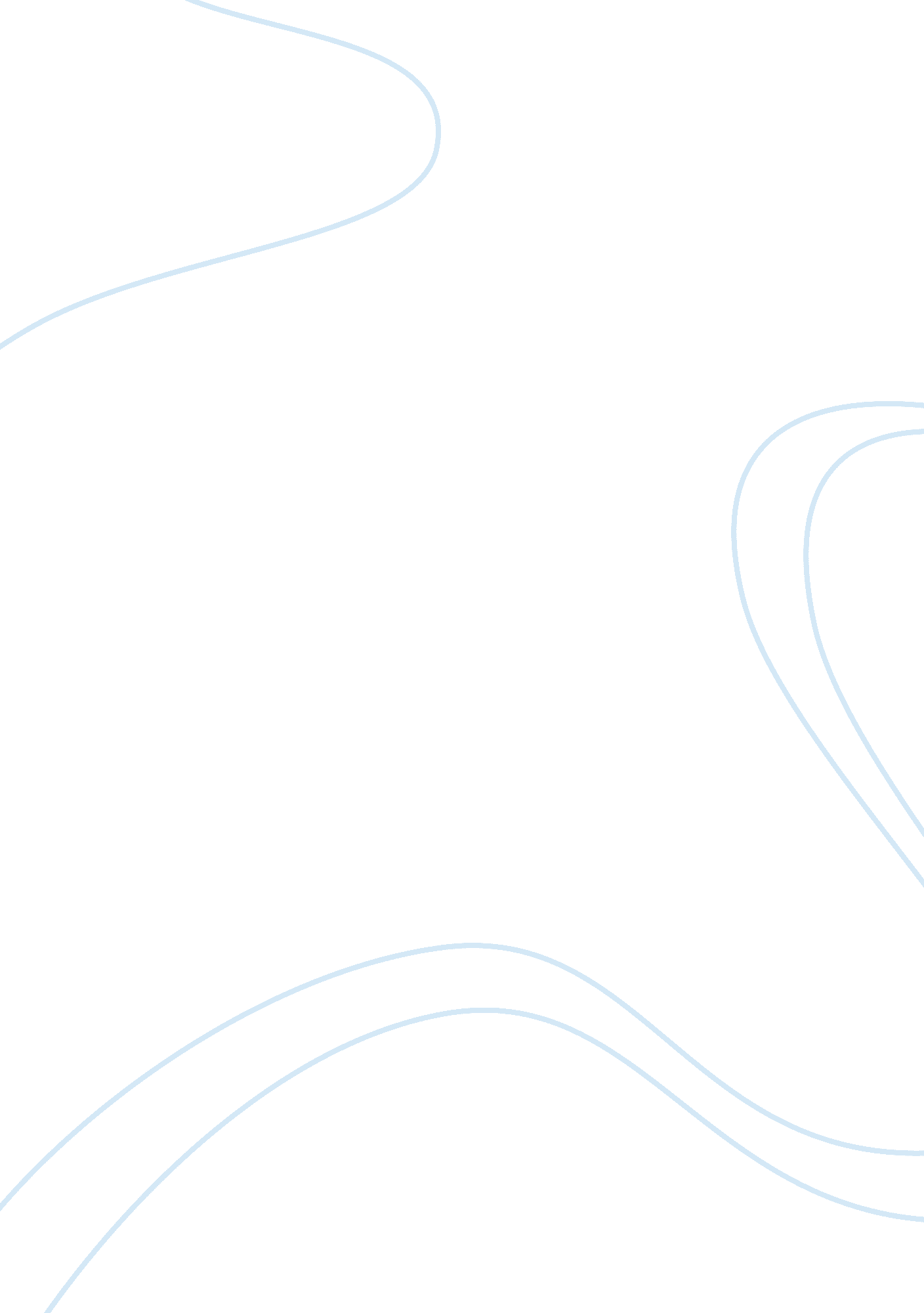 Values and life styles surveyPsychology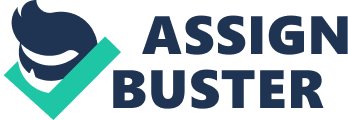 On the other hand, I strive to overcome day to day challenges and ensure that I live comfortably no matter the challenges of day to day experiences. 
I also think that my ability to adapt to circumstances played a part in my classification as a striver. This points towards the fact that I endeavor to avoid being victim circumstances and instead find ways of manipulating the circumstances to my advantage. This doesn’t mean that I do not have ethics as I also believe that things should be done in the correct way. 
However, I disagree with the primary classification as Experiencer. I believe it portrays me as a person who just sits there and waits for circumstances to dictate my life. This is not true as I keep up with the times and like to actively participate. Perhaps a classification as an achiever would have suited me best as I take satisfaction in having new achievements more than just experiencing. I strongly feel that the assessment in this regard was inappropriate. As a person who loves adventure and to have a change of environment for better opportunities, I feel it was an underestimation. I should have been classified as an achiever. 
Table Showing VALS Classification Framework. 
VALS TYPE 
LEVEL 
DESCRIPTION 
innovators 
Highest level 
High resources, high innovation 
Thinkers, achievers, experiencers 
Second level 
Not given but more than average 
Believers, strivers, makers 
Third level 
Not given but probably average 
Survivors. The lowest level of Low resources low innovation. 